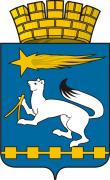 ДУМА ГОРОДСКОГО ОКРУГА НИЖНЯЯ САЛДАР Е Ш Е Н И Е17.12.2015                                                                                                    № 58/10        О  внесении изменений в Правила землепользования и застройкигорода Нижняя Салда       	В соответствии с Земельным кодексом Российской Федерации от                    25 октября 2001 года № 136-ФЗ, Градостроительным кодексом Российской Федерации от 29 декабря 2004 года № 190-ФЗ,   Федеральным законом от        06 октября 2003 года № 131-ФЗ «Об общих принципах организации местного самоуправления в Российской Федерации», пунктом 12 статьи 34 Федерального закона от 23 июня 2014 года № 171-ФЗ «О внесении изменений в Земельный кодекс Российской Федерации и отдельные законодательные акты Российской Федерации», с целью приведения видов разрешенного использования земельных участков в соответствие с Классификатором, утвержденным  приказом Минэкономразвития Российской Федерации от 01 сентября 2014 года  № 540 «Об утверждении классификатора видов разрешённого использования земельных участков», в соответствии с приказом Министерства экономического развития Российской Федерации от 30 сентября 2015 года          № 709 «О внесении изменений в классификатор видов разрешенного использования земельных участков, утвержденный приказом Минэкономразвития России от 1 сентября 2014 года  № 540»,  руководствуясь Уставом городского округа Нижняя Салда,  учитывая решение Градостроительного Совета по обсуждению проекта о внесении изменений в Правила землепользования и застройки города Нижняя Салда (протокол от 15.09.2015) Дума городского округа Нижняя СалдаР Е Ш И Л А :			1. Внести в Правила землепользования и  застройки города Нижняя Салда, утвержденные  решением Думы городского округа Нижняя Салда от 17.08.2008 года № 3/9 (с изменениями, внесенными решениями Думы городского округа Нижняя Салда от 18.12.2012 № 16/2, от 23.01.2014  № 33/4, от 19.06.2014  № 38/9, от 18.09.2014 № 41/5, от 29.01.2015 № 47/5, от 21.05.2015 № 51/10, от 15.07.2015 № 53/8, от 15.10.2015 № 56/8, от 19.11.2015 № 57/12) следующие изменения:1.1. в статье 73 «Градостроительные регламенты по видам и параметрам разрешенного использования недвижимости» части 3 «Градостроительные регламенты»:1.1.1. в перечне вспомогательных видов разрешённого использования недвижимости  зоны Ж-1 «Зона жилых домов усадебного типа» исключить абзац следующего содержания:«- детские сады, иные объекты дошкольного воспитания, школы общеобразовательные, музыкальные школы;- образование и просвещение».1.1.2. перечень условно разрешенных видов разрешённого использования недвижимости  зоны Ж-1 «Зона жилых домов усадебного типа» дополнить следующими видами:- магазины;- образование и просвещение;- дошкольное, начальное и среднее общее образование;- среднее и высшее профессиональное образование.1.1.3. в перечне условно разрешенных видов разрешённого использования недвижимости  зоны Ж-1 «Зона жилых домов усадебного типа» исключить абзац следующего содержания:«-магазины товаров первой необходимости общей площадью не более 150 м2;».1.1.4.  в перечне вспомогательных видов разрешённого использования недвижимости  зоны Ж-2 «Зона малоэтажных и среднеэтажных многоквартирных жилых домов» исключить абзацы следующего содержания:«- детские сады, иные объекты дошкольного воспитания, школы начальные и средние;-объекты обслуживания населения (пошивочные ателье, ремонтные мастерские бытовой техники, общественные бани, парикмахерские, мастерские по изготовлению ремесленных изделий и тому подобное;- образование и просвещение;- бытовое обслуживание».1.1.5.  в перечне условно разрешенных видов разрешённого использования недвижимости  зоны  Ж-2 «Зона малоэтажных и среднеэтажных многоквартирных жилых домов» исключить абзац следующего содержания:«- магазины товаров первой необходимости общей площадью не более 150 м²».1.1.6. перечень условно разрешенных видов разрешённого использования недвижимости  зоны Ж-2 «Зона малоэтажных и среднеэтажных многоквартирных жилых домов»  дополнить следующими видами:- магазины;- образование и просвещение;- дошкольное, начальное и среднее общее образование;- среднее и высшее профессиональное образование;- бытовое обслуживание.1.1.7. перечень основных видов разрешённого использования зоны И-2 «Зона водоотводящих объектов инженерной инфраструктуры» дополнить следующим видом:- коммунальное обслуживание.1.1.8. перечень основных видов разрешённого использования зоны П-3 «Зона производственных объектов 3 класса вредности» дополнить следующими видами:- недропользование;-  склады.2. Опубликовать настоящее решение в газете «Городской вестник – Нижняя Салда» и разместить на официальном сайте городского округа Нижняя Салда.3. Контроль над исполнением настоящего решения возложить на главу городского округа Нижняя Салда Е.В. Матвееву.Глава городского округа                                                                       Е.В. Матвеева